Name:__________________________Unit 2 Quest Review: Logical Reasoning1. Write the converse, inverse, contrapositive for the following conditional statement. If the statement is false give a counterexampleConditional Statement: If a square has 5-in. sides, then the square has area 25 in.2Inverse:Converse:Contrapositive:2. Write the biconditional statement for the conditional statement in #1. If you cannot write a biconditional statement, explain why.For 3-4 use the law of detachment or law of syllogism to make a conclusion. If you cannot make a conclusion, explain why.3. If you do not study, you will not get good grades. If you do not get good grades, you will not get into a good college.4. All good tennis players are quick. Martina is a good tennis player.5. Determine the property that was usedD  C and E  C                                                    4d = 16D  E                                                                               d = 46. Determine the next two terms in the pattern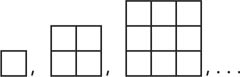 3, 6, 12, 24,…                                                 KNOW ALL PARTS OF YOUR CONDITIONAL TABLE!